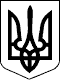 ГОСПОДАРСЬКИЙ СУД ЧЕРКАСЬКОЇ ОБЛАСТІУХВАЛА"23" травня 2011 р.Справа № 01/5026/1089/2011Суддя господарського суду Черкаської області Чевгуз О.В., розглянувши матеріали за заявою товариства з обмеженою відповідальністю "Інфокол", м. Київдо приватного підприємства "Під ключ", м. Монастирище, Черкаська областьпро визнання банкрутом,визнав подані матеріали достатніми для прийняття заяви до розгляду.Керуючись ст. ст. 4-1, 86 Господарського процесуального кодексу України, ст. 11 Закону України “Про відновлення платоспроможності боржника або визнання його банкрутом”,УХВАЛИВ:1. Прийняти заяву до розгляду і порушити провадження у справі про банкрутство приватного підприємства "Під ключ".2. Ввести процедуру розпорядження майном боржника та мораторій на задоволення вимог кредиторів.3. Накласти арешт на все майно боржника, який знаходиться за адресою: вул. Леніна, 5, м. Монастирище, Черкаська область, код ЄДР 33020013.4. Підготовче засідання призначити 09:20 год. "31" травня 2011 р.Засідання провести у приміщенні господарського суду за адресою: м. Черкаси, бул. Шевченка, 307, каб. 216. тел. канцелярії 45-24-38.5. Призначити розпорядником майна ліцензованого арбітражного керуючого Тарасова Сергія Олексійовича (ліцензія серії НОМЕР_1 від 23 жовтня 2008 року), який мешкає за адресою: АДРЕСА_16. Визнати явку представників сторін обовязковою.7. Сторонам до дня засідання надати суду наступні документи і докази:боржнику: установчі документи, відзив на заяву про порушення справи про банкрутство, який направити також заявнику.Відзив боржника повинен містити: наявні у боржника заперечення щодо вимог заявника; загальну суму заборгованості боржника перед кредиторами, у тому числі по заробітній платі працівникам боржника, а також заборгованості зі страхових внесків на загальнообовязкове державне пенсійне страхування, по податках і зборах (обов'язкових платежах); відомості про наявне у боржника майно, у тому числі кошти, які знаходяться на його рахунку у банках чи фінансово-кредитних установах, поштові адреси банків чи інших фінансово-кредитних установ.8. Копію ухвали направити сторонам, сектору з питань банкрутства в Черкаській області, відділу державної виконавчої служби Монастирищенського районного управління юстиції, державному реєстратору, ДПА у Черкаській області.СуддяО.В.Чевгуз